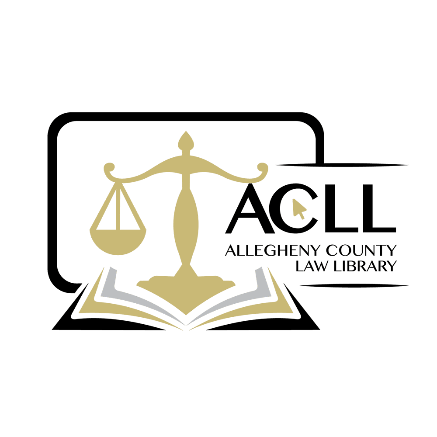 Pennsylvania Landlord and Tenant LawPrimary SourcesStatutes (State laws):Purdon’s Pennsylvania Statutes, Annotated  Title 68, Real and Personal Property; Chapter 8, Landlord and Tenant; Section 250.101 et.seq.  Administrative Codes and Regulations:Pennsylvania CodeTitle 246, Minor Courts Civil RulesPennsylvania Bulletin  Pennsylvania Rules of Court  Magisterial District Judges. Rule 501-582.  PA Cases:	West’s Pennsylvania Digest 2d  Landlord and TenantSecondary SourcesEncyclopediasPennsylvania Law Encyclopedia, 2d  Vols. 30 & 31, Landlord and Tenant KFP65.P42 	Standard Pennsylvania Practice 2d.  Landlord and tenant  KFP530.S7	Summary of Pennsylvania Jurisprudence 2d.  Vol. 8 Property.  KFP65.L42CitatorsShepard’s Pennsylvania Citations 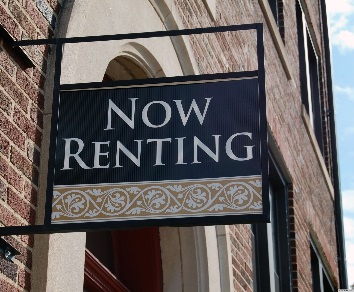 KeyCite (Westlaw)Book SubjectsPennsylvania landlord and tenant		              Pennsylvania leasesPennsylvania evictionsAlso, browse the Main Reading Room shelves at KFP117FormsCivil / Housing Court Forms, Filing Fees & FAQshttps://www.alleghenycourts.us/civil/Housing_Court.aspxDunlap-Hanna Pennsylvania Forms. Vol. 5 Real Property, Chapter 58 Leases KFP68.M4 Pennsylvania Landlord and Tenant Law and Practice: Law, Practice, Checklists, Forms, by Ronald M. Friedman.  KFP117.F744West’s Pennsylvania Forms. Vol. 3 KFP68.W48 Introductory ResourcesEvery Landlord’s Legal Guide by Marcia Stewart, Ralph Warner & Janet Portman.  13th ed.     KF590.Z9S74 2016 Self-Help CollectionEvery Tenant’s Legal Guide by Janet Portman and Marcia Stewart.  8th ed. KF590.Z9P67 2015 Self-Help CollectionLandlord Tenant Law in a Nutshell by David S. Hill.  6th ed. KF590 .Z9 H45 2018 Renter’s Rights: the Basics by Janet Portman and Marcia Stewart.  9th ed. KF 590 .Z9 673 2018 Self-Help CollectionUnderstanding Property Law by John Sprankling.  KF561 .S67 2017 4th ed. located at DCLITreatises (2012 or newer)Bisel’s Pennsylvania Real Estate Lawsource. KFP112 .A3 2021 Landlord-tenant Law: From Lease to Eviction.   NBI KFP117 .A75 L3635 2020Representing Residential Landlords and Tenants. PBI. KFP117 .R46 2020 Retail, Office and Restaurant Leases: Key Provisions and Warranties by Charles E. Bobins.  NBI.  KFP117.3 .A75 R48 2015 Retail, Office and Restaurant Leases: Key Provisions and Warranties by Thomas Gacki.  NBI. KFP117.3 .A75 R48 2015b Thorny Issues in Pennsylvania Landlord Tenant Law.  PBI.  KFP117 .A75 T48 2016 WebsitesOverview of Landlord-Tenant Laws in Pennsylvania. NOLO - http://www.nolo.com/legal-encyclopedia/overview-landlord-tenant-laws-pennsylvania.htmlPennsylvania Landlord Tenant Law Landlord Protection Agency – https://www.thelpa.com/lpa/landlord-tenant-law/pennsylvania-landlord-tenant-law.htmlPennsylvania Rental Laws Apartments.com - https://www.apartments.com/rental-manager/resources/state-laws/pennsylvaniaPennsylvania Security Deposit Law Landlord Protection Agency – https://www.thelpa.com/lpa/landlord-tenant-law/pennsylvania-security-deposit-law.htmlTenant Rights PaLawHelp.org - https://www.palawhelp.org/issues/housing-and-shelter/tenants-rightsTenant Rights, Laws and Protections: Pennsylvania HUD - https://portal.hud.gov/hudportal/HUD?src=/states/pennsylvania/renting/tenantrights	